           В соответствии с пунктом 6 статьи 33 Федерального закона «Об основных гарантиях избирательных прав и права на участие в референдуме граждан Российской Федерации», частью 8 статьи 39 Избирательного кодекса Приморского края территориальная избирательная комиссия Михайловского района  РЕШИЛА: 1. Утвердить формы представлений в соответствующие территориальные подразделения федеральных органов исполнительной власти, организации по проверке достоверности сведений, представленных кандидатами  на должность главы сельского  поселения при их выдвижении (приложения № № 1-7).2. Утвердить формы сведений о выявленных фактах недостоверности сведений, представленных кандидатами на должность главы сельского поселения при их выдвижении (приложения №№ 8-12).                                                                   приложение № 1
к решению территориальной избирательной комиссии  Михайловского района 
от 18 июня  2015 года № 651/104Уважаемая Галина Васильевна!В соответствии со статьей 33 Федерального закона «Об основных гарантиях избирательных прав и права на участие в референдуме граждан Российской Федерации», статьей 39 Избирательного кодекса Приморского края направляем Вам копии документов, содержащих сведения об идентификационном номере налогоплательщика, а также о доходах и об имуществе кандидата __________________________________________________________________,(наименование выборов, ФИО кандидата)для проверки достоверности сведений, указанных в документах, представленных в в территориальную избирательную комиссию Михайловского района.  О результатах рассмотрения указанных сведений просим сообщить в  территориальную избирательную комиссию Михайловского района в 20-дневный срок.  В случае выявления фактов недостоверности сведений о доходах и  имуществе кандидата просим направлять информацию об этом по прилагаемой форме.Приложение: на ____ л. в 1 экз.Председатель комиссии                                                              Примечание: прилагаются копия заявления кандидата о согласии баллотироваться, сведения о размере и об источниках доходов, имуществе, принадлежащем кандидату на праве собственности, о вкладах в банках, ценных бумагах.Приложение № 2
к решению территориальной      избирательной комиссии  Михайловского района  от 18 июня 2015 года № 651/104Уважаемый (ая) _______________________ !            В соответствии с пунктом 6 статьи 33 Федерального закона «Об основных гарантиях избирательных прав и права на участие в референдуме граждан Российской Федерации», частью 8 статьи 39 Избирательного кодекса Приморского края,  направляем Вам сведения, представленные в территориальную избирательную комиссию Михайловского района кандидатом (ами) на должность главы __________________________сельского поселения по выборам ___________________________________________________________________,                                                                (наименование избирательной кампании)для проверки достоверности паспортных данных, наличия у кандидата (ов) гражданства Российской Федерации, а также  установления факта подачи уведомления о наличии у данных граждан гражданства иного государства или документа на право постоянного  проживания в иностранном государстве. Результаты проверки просим направить в  территориальную избирательную комиссию Михайловского района в  10- ти  дневный срок по прилагаемой форме.Приложения:		1. на __ л. в __ экз.;Приложение к запросу территориального органа Федеральной  миграционной службыПримечания.Столбцы с 1 по 9 заполняются избирательной комиссией, направляющей запрос.Столбцы с 10 по 12 заполняются органами ФМС России. В случае выявления расхождений в паспортных данных, в столбце указываются полные паспортные данные в соответствии с информацией ФМС России. При отсутствии расхождений, проставляется отметка «да». В случае наличия гражданства Российской Федерации проставляется отметка «да», при отсутствии такового – «нет». В случае наличия уведомления о наличии у данных граждан гражданства иностранного государства или документа на право постоянного проживания в иностранном государстве проставляется отметка, указывающая на соответствующий статус в конкретном государстве, при отсутствии любого из перечисленных статусов – «нет».приложение № 3
к решению территориальной избирательной комиссии  Михайловского района 
от 18 июня 2015 года № 651/104                                                            Уважаемая Алла Васильевна!  В соответствии со статьями 4 и 33 Федерального закона 
«Об основных гарантиях избирательных прав и права на участие в референдуме граждан Российской Федерации», Избирательным кодексом Приморского края, направляем  в Ваш адрес списки лиц  выдвинутых (зарегистрированных) кандидатами на должность главы на выборах ___________________  сельского поселения Михайловского муниципального района, с целью выявления обстоятельств,  ограничивающих пассивное избирательное право кандидатов, а также достоверности сведений, указанных в заявлениях. О результатах проверки прошу сообщить в установленный Федеральным законом от 12 июня 2002 года № 67-ФЗ « Об основных гарантиях избирательных прав и права на участие в референдуме граждан Российской Федерации» в 10-ти дневный срок.Приложение на _____листах.Председатель комиссии                                                    Н.С. ГорбачеваСведения о результатах проверки должны содержать следующую информацию1 установочные данные :- (Ф,И,О.,  дата и место рождения);- сведения о когда-либо имеющихся судимостях;-дата, наименование суда ,вынесшего приговор, статью (статьи) УК РФ, на основании которой (которых) был осужден кандидат, а также статью (статьи) уголовного кодекса, принятого в соответствии с Основами уголовного законодательства Союза ССР и союзных республик;- срок и вид наказания; дата освобождения из мест лишения свободы ,отбытия наказания, уплаты штрафа;- категория преступления в соответствии с действовавшим на момент осуждения уголовным законом;- срок погашения (дата снятия судимости);- сведения о привлечении кандидата к административной ответственности по статьям 20.3 и 20.29Кодекса РФ об административных правонарушениях;- дата, орган,( должностное лицо), вынесшее постановление;- статья (статьи) Кодекса РФ об административных правонарушениях, на основании которой (которых) привлекался кандидат;-вид наказания;- окончание срока, в течении которого кандидат считается подвергнутым административному наказанию. (указываются причины изменения срока исполнения).приложение № 4
к решению территориальной избирательной комиссии  Михайловского района от 18 июня 2015 года № 651/104Уважаемый (ая)В соответствии со статьей 33 Федерального закона «Об основных гарантиях избирательных прав и права на участие в референдуме граждан Российской Федерации», статьей 39 Избирательного кодекса Приморского края направляем Вам копию документа, содержащего сведения о профессиональном образовании кандидата _______________________________________________________________________                                               (наименование выборов,) _________________________________________________________________________                                                                         ( ФИО кандидата)для проверки достоверности сведений, указанных в документах, представленных в территориальную избирательную комиссию Михайловского района. (указанные кандидатом в своем заявлении о согласии баллотироваться сведения: о профессиональном образовании  с указанием организации, осуществляющей образовательную деятельность, года ее окончания и реквизитов документа об образовании и о квалификации).               О результатах рассмотрения указанных сведений просим сообщить в Избирательную комиссию Приморского края   в 10-дневный срок.Приложение: на 1 л. в 1 экз. (копия диплома)Председатель комиссии                                                              Н.С. Горбачева                                                        приложение № 5
к решению территориальной избирательной комиссии  Михайловского района от 18 июня 2015 года № 651/104      Уважаемый Олег Викторович!В соответствии со статьей 33 Федерального закона «Об основных гарантиях избирательных прав и права на участие в референдуме граждан Российской Федерации», статьей 39 Избирательного кодекса Приморского края просим проверить достоверность сведений, указанных в документах, представленных кандидатом на должность главы  ___________________________________________________________________________(наименование выборов, ФИО кандидата, дата рождения)______________________________________________________________________________________________________________________________________________________в территориальную избирательную комиссию  Михайловского районаО результатах рассмотрения указанных сведений просим сообщить в  территориальную избирательную комиссию Михайловского района в 20-дневный срок.                                                         В случае выявления фактов недостоверности сведений о транспортных средствах кандидата просим направлять информацию об этом по прилагаемой форме.Приложение: на ___ л. в 1 экз.Председатель комиссии                                                                        Н.С. ГорбачеваПримечание: прилагается копия сведений о доходах, имуществе кандидата, форма сведений о выявленных фактах недостоверности.приложение № 6
к решению территориальной избирательной комиссии  Михайловского района от 18 июня 2015 года № 651/104Уважаемый Олег Юрьевич!В соответствии со статьей 33 Федерального закона «Об основных гарантиях избирательных прав и права на участие в референдуме граждан Российской Федерации», статьей 39 Избирательного кодекса Приморского края направляем Вам сведения об акциях, ином участии в коммерческих организациях, иных ценных бумагах кандидата на должность главы  __________________________________________________________________________,(наименование выборов, ФИО кандидата)___________________________________________________________________________,для проверки достоверности сведений, указанных в документах, представленных в территориальную избирательную комиссию Михайловского района.    О результатах рассмотрения указанных сведений просим сообщить в территориальную избирательную комиссию Михайловского района                                                                                                                                                                            в 20-дневный срок.  В случае выявления фактов недостоверности представленных сведений о вкладах в банке просим направлять информацию об этом по прилагаемой форме.	Приложение: на 2 л. в 1 экз.Председатель  комиссии                                                                 Н.С. Горбачева                                                          приложение № 7
к решению территориальной избирательной комиссии  Михайловского района от 18 июня 2015 года № 651/104Представление       Территориальной избирательной  комиссии Михайловского района на проведение проверки сведений о денежных средствах, находящихся       по состоянию на "1" июня  2015 г.** на счетах в банках,            указанных кандидатами, и результатах этой проверки.Председатель территориальнойизбирательной комиссииМихайловского района         ________     ____________________________                            (подпись)     (дата)   (инициалы, фамилия)Данные проверены.___________________________  ___________ __________ _______________________  (наименование должности     (подпись)    (дата)     (инициалы, фамилия)   уполномоченного лица  кредитной организации)--------------------------------<*> В данной графе указываются: наименование банка (филиала), адрес места нахождения банка (филиала), номер счета кандидата, размер остатка денежных средств на счете (в рублях). Для счетов в иностранной валюте остаток указывается в рублях по курсу Центрального банка Российской Федерации.** по состоянию на 01.06.2015 годаСВЕДЕНИЯ*о выявленных фактах недостоверности сведений о доходах, акциях, иных ценных бумагах кандидата ____________________________________________________________**                                                                         	(наименование выборов) (инициалы, фамилия, подпись, дата)* Прилагаются к представлению в территориальные органы  Федеральной налоговой службы РФ.** Указываются сведения только в отношении тех кандидатов, у которых обнаружены какие-либо несоответствия или недостоверность в представленных сведениях.<1>Указываются доходы (включая пенсии, пособия, иные выплаты) за 2014 год (год, предшествующий году назначения выборов), полученные от физических и (или) юридических лиц, являющихся налоговыми агентами в соответствии с федеральными законами, организаций, осуществляющих соответствующие выплаты.<2> Доход, полученный в иностранной валюте, указывается в рублях по курсу Центрального банка Российской Федерации на дату получения дохода.<3> Указываются полное или сокращенное наименование организации и ее организационно-правовая форма (акционерное общество, общество с ограниченной ответственностью, товарищество, производственный кооператив и другие).<4> Доля участия выражается в процентах от уставного капитала. Для акционерных обществ указываются номинальная стоимость и количество акций.<5> Указываются все ценные бумаги по видам (облигации, векселя, чеки, сертификаты и другие), за исключением акций.СВЕДЕНИЯ*о выявленных фактах недостоверности сведений о денежных средствах, находящихся на счетах в банках, кандидата _________________________________________________________________** 
(наименование выборов)(инициалы, фамилия, подпись, дата)*  Сведения о денежных средствах, находящихся на счетах в банке, указываются по состоянию на 01.06.2015г.** Указываются сведения только в отношении тех кандидатов (его супруги и несовершеннолетних детей), у которых обнаружены какие-либо несоответствия или недостоверность в представленных сведениях.<1> Для счетов в иностранной валюте остаток указывается в рублях по курсу Центрального банка Российской Федерации.СВЕДЕНИЯ*о выявленных фактах недостоверности сведений о транспортных средствах кандидата на ______________________________________________* *
(наименование  выборов)(инициалы, фамилия, подпись, дата)* Сведения о транспортных средствах указываются по состоянию на 01.06.2015года.**Указываются сведения только в отношении тех кандидатов (лиц), у которых обнаружены какие-либо несоответствия или недостоверность в представленных сведениях.СВЕДЕНИЯ*о выявленных фактах недостоверности биографических сведений о кандидатах**
(инициалы, фамилия, подпись, дата)* Прилагаются к представлению в территориальные органы Федеральной миграционной службы России.** Указываются сведения только в отношении тех кандидатов, у которых обнаружены какие-либо несоответствия или недостоверность в представленных сведенияхСВЕДЕНИЯ*о выявленных фактах недостоверности сведений об образовании кандидатов **
                                  (инициалы, фамилия, подпись, дата)* Прилагаются к представлению в конкретное образовательное учреждение, выдавшее документ об образовании, в Федеральную службу по надзору в сфере образования и науки.** Указываются сведения только в отношении тех кандидатов, у которых обнаружены какие-либо несоответствия или недостоверность в представленных сведениях.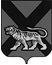 ТЕРРИТОРИАЛЬНАЯ ИЗБИРАТЕЛЬНАЯ КОМИССИЯМИХАЙЛОВСКОГО РАЙОНАР Е Ш Е Н И ЕТЕРРИТОРИАЛЬНАЯ ИЗБИРАТЕЛЬНАЯ КОМИССИЯМИХАЙЛОВСКОГО РАЙОНАР Е Ш Е Н И ЕТЕРРИТОРИАЛЬНАЯ ИЗБИРАТЕЛЬНАЯ КОМИССИЯМИХАЙЛОВСКОГО РАЙОНАР Е Ш Е Н И ЕТЕРРИТОРИАЛЬНАЯ ИЗБИРАТЕЛЬНАЯ КОМИССИЯМИХАЙЛОВСКОГО РАЙОНАР Е Ш Е Н И Е18.06.2015 с. Михайловка с. Михайловка 651/104Об утверждении форм представлений по проверке достоверности сведений  о кандидатах на должность главы сельского поселения Михайловского муниципального района Приморского края, назначенных на 13 сентября  2015 годаОб утверждении форм представлений по проверке достоверности сведений  о кандидатах на должность главы сельского поселения Михайловского муниципального района Приморского края, назначенных на 13 сентября  2015 годаПредседатель  комиссииН.С. ГорбачеваСекретарь заседанияН.Л. Боголюбова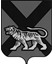 ТЕРРИТОРИАЛЬНАЯ ИЗБИРАТЕЛЬНАЯ КОМИССИЯМИХАЙЛОВСКОГО  РАЙОНАНачальнику управления Федеральной налоговой службы по Приморскому краюГ.В. Колесниковой690007г. Владивостокул. 1-я Морская д.2ул. Красноармейская, д. 16,  каб.. 109, 692651, Приморский край, Михайловский  район,   с. Михайловкателефон/факс (42346) 2-30-67e-mail: tik@mikhprim.ruОКПО 29766987, ОГРН 1132511004449ИНН/КПП 2520008761/252001001ТЕРРИТОРИАЛЬНАЯ ИЗБИРАТЕЛЬНАЯ КОМИССИЯМИХАЙЛОВСКОГО  РАЙОНАРуководителю территориального органа Федеральной  миграционной службыПо Приморскому краю (в Михайловском муниципальном районе)ул. Красноармейская, д. 16,  каб.. 109, 692651, Приморский край, Михайловский  район,   с. Михайловкателефон/факс (42346) 2-30-67e-mail: tik@mikhprim.ruОКПО 29766987, ОГРН 1132511004449ИНН/КПП 2520008761/252001001Председатель комиссии (подпись)(ФИО)СВЕДЕНИЯдля организации проверки достоверности паспортных данных кандидатов, наличия гражданства Российской Федерации, а также установления факта подачи уведомления о наличии у данных граждан гражданства иного государства или документа на право постоянного  проживания в иностранном государстве, и о результатах проверкиСВЕДЕНИЯдля организации проверки достоверности паспортных данных кандидатов, наличия гражданства Российской Федерации, а также установления факта подачи уведомления о наличии у данных граждан гражданства иного государства или документа на право постоянного  проживания в иностранном государстве, и о результатах проверкиСВЕДЕНИЯдля организации проверки достоверности паспортных данных кандидатов, наличия гражданства Российской Федерации, а также установления факта подачи уведомления о наличии у данных граждан гражданства иного государства или документа на право постоянного  проживания в иностранном государстве, и о результатах проверкиСВЕДЕНИЯдля организации проверки достоверности паспортных данных кандидатов, наличия гражданства Российской Федерации, а также установления факта подачи уведомления о наличии у данных граждан гражданства иного государства или документа на право постоянного  проживания в иностранном государстве, и о результатах проверкиСВЕДЕНИЯдля организации проверки достоверности паспортных данных кандидатов, наличия гражданства Российской Федерации, а также установления факта подачи уведомления о наличии у данных граждан гражданства иного государства или документа на право постоянного  проживания в иностранном государстве, и о результатах проверкиСВЕДЕНИЯдля организации проверки достоверности паспортных данных кандидатов, наличия гражданства Российской Федерации, а также установления факта подачи уведомления о наличии у данных граждан гражданства иного государства или документа на право постоянного  проживания в иностранном государстве, и о результатах проверкиСВЕДЕНИЯдля организации проверки достоверности паспортных данных кандидатов, наличия гражданства Российской Федерации, а также установления факта подачи уведомления о наличии у данных граждан гражданства иного государства или документа на право постоянного  проживания в иностранном государстве, и о результатах проверкиСВЕДЕНИЯдля организации проверки достоверности паспортных данных кандидатов, наличия гражданства Российской Федерации, а также установления факта подачи уведомления о наличии у данных граждан гражданства иного государства или документа на право постоянного  проживания в иностранном государстве, и о результатах проверкиСВЕДЕНИЯдля организации проверки достоверности паспортных данных кандидатов, наличия гражданства Российской Федерации, а также установления факта подачи уведомления о наличии у данных граждан гражданства иного государства или документа на право постоянного  проживания в иностранном государстве, и о результатах проверкиСВЕДЕНИЯдля организации проверки достоверности паспортных данных кандидатов, наличия гражданства Российской Федерации, а также установления факта подачи уведомления о наличии у данных граждан гражданства иного государства или документа на право постоянного  проживания в иностранном государстве, и о результатах проверкиСВЕДЕНИЯдля организации проверки достоверности паспортных данных кандидатов, наличия гражданства Российской Федерации, а также установления факта подачи уведомления о наличии у данных граждан гражданства иного государства или документа на право постоянного  проживания в иностранном государстве, и о результатах проверкиСВЕДЕНИЯдля организации проверки достоверности паспортных данных кандидатов, наличия гражданства Российской Федерации, а также установления факта подачи уведомления о наличии у данных граждан гражданства иного государства или документа на право постоянного  проживания в иностранном государстве, и о результатах проверки(наименование избирательного объединения)(наименование избирательного объединения)(наименование избирательного объединения)(наименование избирательного объединения)(наименование избирательного объединения)(наименование избирательного объединения)(наименование избирательного объединения)(наименование избирательного объединения)(наименование избирательного объединения)(наименование избирательного объединения)(наименование избирательного объединения)(наименование избирательного объединения)№ п/пФамилияИмяОтчествоПаспорт либо документ, заменяющий паспорт (вид, серия, номер, дата выдачи, орган и код органа выдачи)Дата рожденияМесто рожденияАдрес места жительстваАдрес места жительстваДостоверность паспортных данных (данных документа, заменяющего паспорт)Наличие гражданства Российской ФедерацииНаличие уведомления о наличии у данных граждан гражданства иностранного государства или документа на право постоянного проживания в иностранном государстве  № п/пФамилияИмяОтчествоПаспорт либо документ, заменяющий паспорт (вид, серия, номер, дата выдачи, орган и код органа выдачи)Дата рожденияМесто рожденияРеспублика (край, область), район, городУлица, дом, корпус, квартираДостоверность паспортных данных (данных документа, заменяющего паспорт)Наличие гражданства Российской ФедерацииНаличие уведомления о наличии у данных граждан гражданства иностранного государства или документа на право постоянного проживания в иностранном государстве  123456789101112ТЕРРИТОРИАЛЬНАЯ ИЗБИРАТЕЛЬНАЯ КОМИССИЯМИХАЙЛОВСКОГО  РАЙОНАНачальнику информационного  центра Управления МВД Россиипо Приморскому краюА.В. Студеникинойул. Красноармейская, д. 16,  каб.. 109, 692651, Приморский край, Михайловский  район,   с. Михайловкателефон/факс (42346) 2-30-67e-mail: tik@mikhprim.ruОКПО 29766987, ОГРН 1132511004449ИНН/КПП 2520008761/252001001ТЕРРИТОРИАЛЬНАЯ ИЗБИРАТЕЛЬНАЯ КОМИССИЯМИХАЙЛОВСКОГО  РАЙОНАРуководителю Федеральной службы по надзору в сфере образования и наукилибо руководителю учебного заведенияул. Красноармейская, д. 16,  каб.. 109, 692651, Приморский край, Михайловский  район,   с. Михайловкателефон/факс (42346) 2-30-67e-mail: tik@mikhprim.ruОКПО 29766987, ОГРН 1132511004449ИНН/КПП 2520008761/252001001Начальнику УправленияГИБДД УМВД России по Приморскому краюО.В. Зубакину690105г. Владивостокпр-т 100-летияВладивостока,148НачальникуДальневосточногоГлавного управления Центрального банка РоссийскойФедерации О.Ю. КиселевуРуководителю банка N п/п Фамилия, имя,      отчество       кандидата        Серия и номер          паспорта или           документа,       заменяющего паспорт        гражданина          Денежные         средства,     находящиеся на   счетах в банках <*> Результат  проверки                                                  Приложение №8к решению территориальной избирательной комиссии  Михайловского района 
от  18 июня  2015 года № 651/104
№ п/пФамилия, имя,отчествоДоходы <1>Акции и иное  участие в коммерческих организацияхИные ценные бумагиПримечания№ п/пФамилия, имя,отчествоИсточник выплаты дохода, сумма (руб.) <2>Наименование и организационно-правовая форма организации <3>, место нахождения (адрес), доля участия (%) <4>Вид ценной бумаги <5>, лицо, выпустившее ценную бумагу, общая стоимость (руб.)Примечания123567РуководительПриложение № 9к решению территориальной избирательной комиссии  Михайловского района 
от   18 июня 2015 года № 651/104
№ п/пФамилия, имя,отчествокандидата  (его супруги, несовершеннолетних детей)Денежные средства,находящиеся на счетах в банкеДенежные средства,находящиеся на счетах в банкеДенежные средства,находящиеся на счетах в банкеПримечания№ п/пФамилия, имя,отчествокандидата  (его супруги, несовершеннолетних детей)Наименование и место нахождения (адрес) банканомер счетаостаток (руб.) <1>Примечания123456РуководительПриложение № 10к решению территориальной избирательной комиссии  Михайловского района 
от 18 июня 2015 года № 651/104
№ п/пФамилия, имя,отчествокандидата  Транспортные средстваВид Марка Год выпускаПримечания 1234567НачальникПриложение №11к решению территориальной избирательной комиссии  Михайловского района 
от  18 июня 2015 года № 651/104№ п/пФамилия, имя,отчествоСерия и номер паспорта или документа, заменяющего паспорт гражданина Дата и месторожденияГражданство кандидатаПримечания 123456Руководительприложение №12к решению территориальной избирательной комиссии    Михайловского района от 18 июня 2015 года № 651/104№ п/пФамилия, имя,отчествоНаименование образовательного учрежденияГод окончания образовательного учрежденияНомер и серия документа об образованииПримечания123456Руководитель